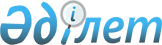 О внесении изменений в решение Казалинского районного маслихата Кызылординской области "О бюджете сельского округа Майлыбас на 2023-2025 годы" от 23 декабря 2022 года № 351Решение Казалинского районного маслихата Кызылординской области от 22 декабря 2023 года № 144
      Казалинский районный маслихат Кызылординской области РЕШИЛ:
      1. Внести в решение Казалинского районного маслихата Кызылординской области "О бюджете сельского округа Майлыбас на 2023-2025 годы" от 23 декабря 2022 года № 351 (зарегистрировано в Реестре государственной регистрации нормативных правовых актов под № 176841) следующие изменения:
      пункт 1 изложить в новой редакции:
      "1. Утвердить бюджет сельского округа Майлыбас на 2023-2025 годы согласно приложениям 1, 2, 3, в том числе на 2023 год в следующих объемах:
      1) доходы – 129164 тысяч тенге, в том числе:
      налоговые поступления – 4167 тысяч тенге;
      неналоговые поступления – 20 тысяч тенге;
      поступлениям от продажи основного капитала – 296 тысяч тенге;
      поступления трансфертов – 124681 тысяч тенге;
      2) затраты – 130142,2 тысяч тенге;
      3) чистое бюджетное кредитование – 0;
      бюджетные кредиты – 0;
      погашение бюджетных кредитов – 0;
      4) сальдо по операциям с финансовыми активами – 0;
      приобретение финансовых активов – 0;
      поступления от продажи финансовых активов государства – 0;
      5) дефицит (профицит) бюджета – -978,2 тысяч тенге;
      6) финансирование дефицита (использование профицита) бюджета – 978,2 тысяч тенге;
      поступление займов – 0;
      погашение займов – 0;
      используемые остатки бюджетных средств – 978,2 тысяч тенге.".
      2. Приложения 1, 4 указанному решению изложить в новой редакции согласно приложение 1, 2 к настоящему решению.
      3. Настоящее решение вводится в действие с 1 января 2023 года. Бюджет на 2023 год сельского округа Майлыбас Целевые трансферты из районного бюджета на 2023 год бюджету сельского округа Майлыбас за счет средств районного бюджета
					© 2012. РГП на ПХВ «Институт законодательства и правовой информации Республики Казахстан» Министерства юстиции Республики Казахстан
				
      Председатель Казалинского районного маслихата 

Г.Алиш
Приложение 1 к решению
Казалинского районного маслихата
от "22" декабря 2023 года № 144Приложение 1 к решению
Казалинского районного маслихата
от "23" декабря 2022 года № 351
Категория
Категория
Категория
Категория
Сумма, 
тысяч тенге
Класс
Класс
Класс
Сумма, 
тысяч тенге
Подкласс
Подкласс
Сумма, 
тысяч тенге
Наименование
Сумма, 
тысяч тенге
1. Доходы
129164
1
Налоговые поступления
4167
01
Подоходный налог
571
2
Индивидуальный подоходный налог 
571
04
Hалоги на собственность
3590
1
Hалоги на имущество
122
3
Земельный налог
43
4
Hалог на транспортные средства
3425
05
Внутренние налоги на товары, работы и услуги
6
3
Поступления за использование природных и других ресурсов
1
4
Сборы за ведение предпринимательской и профессиональной деятельности
5
2
Неналоговые поступления
20
01
Аренда имущества коммунальной собственности города районного значения, села, поселка, сельского округа
4
5
Доходы от аренды имущества, находящегося в государственной собственности
4
04
Штрафы, пени, санкции, взыскания, налагаемые государственными учреждениями, финансируемыми из государственного бюджета, а также содержащимися и финансируемыми из бюджета (сметы расходов) Национального Банка Республики Казахстан
16
1
Штрафы, пени, санкции, взыскания, налагаемые государственными учреждениями, финансируемыми из государственного бюджета, а также содержащимися и финансируемыми из бюджета (сметы расходов) Национального Банка Республики Казахстан, за исключением поступлений от организаций нефтяного сектора, в Фонд компенсации потерпевшим и Фонд поддержки инфраструктуры образования
16
3
Поступления от продажи основного капитала
296
03
Продажа земли и нематериальных активов
296
1
Продажа земли
296
4
Поступления трансфертов 
124681
4
02
Трансферты из вышестоящих органов государственного управления
124681
3
Трансферты из районного (города областного значения) бюджета
124681
Функциональная группа
Функциональная группа
Функциональная группа
Функциональная группа
Администратор бюджетных программ
Администратор бюджетных программ
Администратор бюджетных программ
Программа
Программа
Наименование
Наименование
2. Затраты
130142,2
1
Государственные услуги общего характера
51549
1
124
Аппарат акима города районного значения, села, поселка, сельского округа
51549
1
001
Услуги по обеспечению деятельности акима города районного значения, села, поселка, сельского округа
45488
022
Капитальные расходы государственного органа
6061
77
Жилищно-коммунальное хозяйство
39764
124
Аппарат акима города районного значения, села, поселка, сельского округа
1885
014
Организация водоснабжения населенных пунктов
1885
22714
124
Аппарат акима города районного значения, села, поселка, сельского округа
37879
008
Освещение улиц в населенных пунктах
14618
009
Обеспечение санитарии населенных пунктов
490
011
Благоустройство и озеленение населенных пунктов
22771
8
Культура, спорт, туризм и информационное пространство
37821
124
Аппарат акима города районного значения, села, поселка, сельского округа
37821
006
Поддержка культурно-досуговой работы на местном уровне
37821
12
Транспорт и коммуникации
1005
124
Аппарат акима города районного значения, села, поселка, сельского округа
1005
013
Обеспечение функционирования автомобильных дорог в городах районного значения, селах, поселках, сельских округах
1005
15
Трансферты
3,2
124
Аппарат акима города районного значения, села, поселка, сельского округа
3,2
048
Возврат неиспользованных (недоиспользованных) целевых трансфертов
3,2
3. Чистое бюджетное кредитование
0
Бюджетные кредиты
0
Погашение бюджетных кредитов
0
4.Сальдо по операциям с финансовыми активами
0
Приобретение финансовых активов
0
Поступления от продажи финансовых активов государства
0
5.Дефицит (профицит) бюджета
-978,2
6.Финансирование дефицита (использование профицита) бюджета
978,2
8
Используемые остатки бюджетных средств
978,2
01
Остатки бюджетных средств
978,2
1
Свободные остатки бюджетных средств
978,2Приложение 2 к решению
Казалинского районного маслихата
от "22" декабря 2023 года № 144Приложение 4 к решению
Казалинского районного маслихата
от "23" декабря 2022 года № 351
№
Наименование 
Сумма, тысяч тенге
Целевые текущие трансферты
40722
1
На установку сети интернет связи аппарата акима, блокирующей сторонние сайты 
376
2
На текущий ремонт искусственного покрытия спортивной площадки, расположенной по улице Тауелсиздик, село Аксуат, сельского округа Майлыбас
2100
3
На разработку ПСД работ по реконструкции электрических сетей села Аксуат
773
4
На приобретение жидкого топливо для водоснабжения населенных пунктов Аксуат дополнительно закупить за 8 тонн в соответствии с рыночной ценой 
2970
5
На работы по освещению улицы Ж. Байдильдаева на станции Байкожа майлыбасского сельского округа
14966
6
На землеустроительные работы и оформление идентификационного документа на земельные участки, передаваемые воздушными электрическими сетями в селе Аксуат для трансформаторных установок мощностью 92 штуки и КТПН 250 квт в количестве 3 шт.
1562
7
на оплату электроэнергии системы отопления КГУ "Аппарат акима сельского округа Майлыбас" в соответствии с переездом в новое здание
1440
8
На приобретение дополнительного жидкого топлива для сельского клуба Аксуат
6834
9
На фонд оплаты труда электрика сельского клуба Аксуат
509
10
На работы по установке главных ворот (арки) у входа в село Аксуат
7545
11
На приобретение трансформаторной установки КТПН 25/10/0,4 кВ В С. Аксуат
1647